Associazione Icaro Volontariato giustizia - Onlus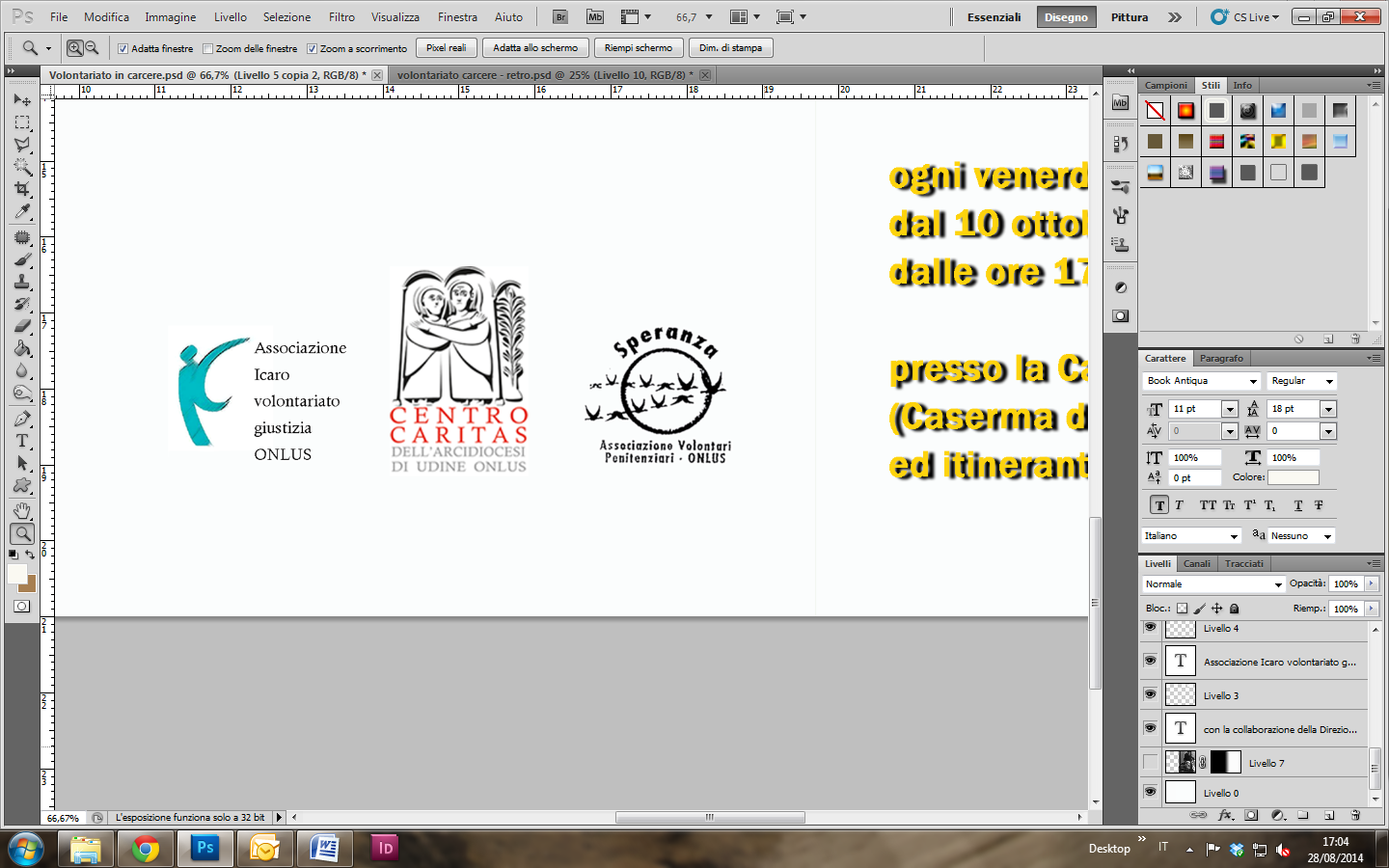 Centro Caritas dell’Arcidiocesi di Udine – OnlusAssociazione Speranza Volontari penitenziariCon la collaborazione della Direzione della Casa circondariale di Udine e dell’Ufficio di Esecuzione Penale EsternaCon il sostegno dell’Ambito Socio-assistenziale n.4.5 dell’udineseSCHEDA DI ISCRIZIONECORSO PER ASSISTENTI VOLONTARI PENITENZIARIOTTOBRE-NOVEMBRE 2014da far pervenire a Fausta Gerin: fgerin@diocesiudine.it  fax: 0432.511838 tel.0432.414567ENTRO IL 3 OTTOBRE 2014Informativa sul trattamento dei dati personali (art. 13 D. Lgs. 196/2003)Ai sensi e per gli effetti dell’art. 13 del D.Lgs. 196/2003, La informiamo che i dati personali comunicati con il presente modulo saranno oggetto di trattamento manuale o informatico da parte del Centro Caritas dell’Arcidiocesi di Udine ONLUS e verranno utilizzati ai fini dell’espletamento delle formalità relative alla Sua iscrizione e partecipazione al corso. Potrà avere accesso ai Suoi dati, chiederne la modifica o l’integrazione. Autorizzo il trattamento dei miei dati personali ai sensi del D. Lgs. 196/2003 Autorizzo l’inserimento dei miei dati nelle liste per l’invio di materiale informativo (newsletter, proposte formative, informazioni periodiche)Udine, lì ___________________________   	Firma ______________________________INFORMAZIONI ANAGRAFICHEINFORMAZIONI ANAGRAFICHEINFORMAZIONI ANAGRAFICHEINFORMAZIONI ANAGRAFICHEINFORMAZIONI ANAGRAFICHEINFORMAZIONI ANAGRAFICHENOMENOMECOGNOMECOGNOMEDATA DI NASCITADATA DI NASCITALUOGO DI NASCITARESIDENZARESIDENZARESIDENZARESIDENZARESIDENZARESIDENZAINDIRIZZOINDIRIZZOC.A.P.CITTA’TELEFONOTELEFONOCELLULARECELLULAREE-MAILE-MAILTITOLO DI STUDIOEVENTUALE ASSOCIAZIONE / PARROCCHIA CON LA QUALE SI COLLABORARuoloCompitiDa quanto tempo?Ha mai frequentato altri corsi di volontariato? Se sì, quali?MONDO PENITENZIARIOMONDO PENITENZIARIOConosce la realtà? Per quale occasione?Con quali motivazioni si è iscritta al corso?Quale sarebbe l’eventuale disponibilità di tempo per questa attività di volontariato?